Муниципальное казенное дошкольное образовательное учреждение общеразвивающего вида детский сад № 121 городского поселения Петров Вал  Камышинского  муниципального района Волгоградской области.Конспектинтегрированной НОДна тему: «В гости к нам пришла красавица Весна»в подготовительной группе  МКДОУ дс № 121.                                                                                    Воспитатель подг. гр.:                                                                                     Спесивцева О.С.                                                                                     Муз. руководитель:                                                                                     Гукк И. А. Программное содержание: - подводить детей к умению осмысленно воспринимать эмоционально- образное содержание музыки, поэзии, изобразительного искусства;- развивать фантазию, воображение, творческие способности;- уточнить представление о жанре живописи ( пейзаж);- обогащать словарный запас; Интеграция образовательных областей: познавательное развитие, речевое развитие, художественно-эстетическое.Оборудование: муз. инструменты ( треугольник, металлофон, колокольчики), картины сптиц (грачи, скворцы, соловей, жаворонок), выставка репродукций картин с весенними пейзажами (И. Левитан «Март», «Цветущий сад» и т.д.), аудиозапись музыки(шум леса, пение птиц), листы белой бумаги, краски, кисти, непроливайки, карандаши, восковые мелки.НОД:Дети входят в зал, звучат звуки леса, пение птиц.Восп: Дети! Слышите, как нас встречает Весна. Но не только нас, но и наших            гостей. Посмотрите какие они милые, добрые, давайте с ними            поздороваемся. (Дети здороваются). 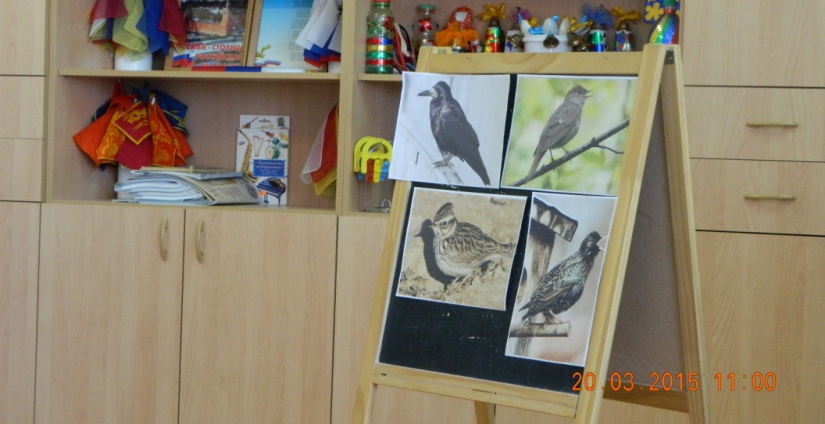            Вы слышите, как много птиц            радуются Весне? А какие самые первые птицы возвращаются домой? Дети:  Грачи, скворцы, соловьи.Восп: Какая самая маленькая звонкая птичка? Дети: Жаворонок.Восп: Правильно. Давайте послушаем «Песню жаворонка»  (Дети слушают).М. рук: Узнали музыку? Кто сочинил это произведение?Дети: Петр Ильич Чайковский.М. рук: Какой характер у этой музыки?Дети: Музыка подвижная, звонкая, светлая.М. рук: Что вы представляли себе, слушая эту музыку?Дети: Жаворонок высоко парит в небе и поет свою звонкую песню, потому что он           почувствовал приход Весны. Он радуется теплому весеннему солнышку,           высоко над полями разливается его песня-трель.М. рук: А у поэта Н. Кукольника есть стихотворение «Жаворонок», а великий           русский композитор М.И.Глинка сочинил мелодию к этому стихотворению           и получился романс. Послушайте. (Звучит в исполнении муз. руководителя           романс «Жаворонок» М.И. Глинки). 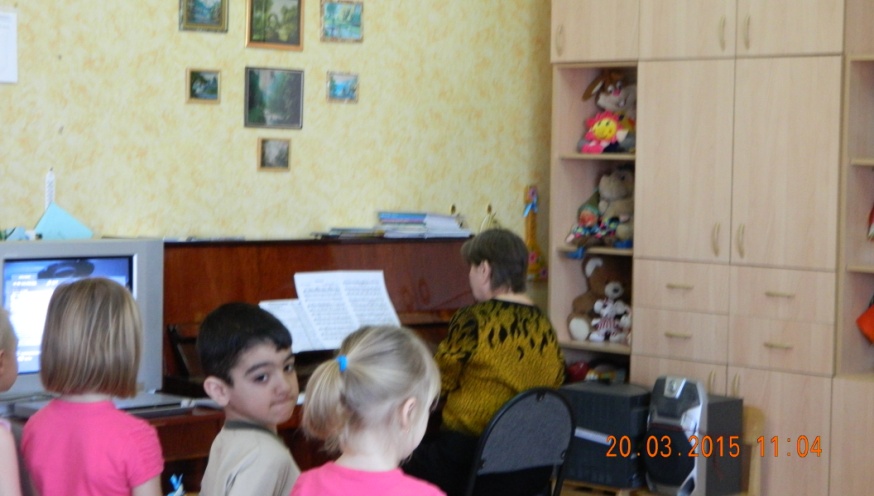 Ребята, скажите, а здесь какая музыка?Дети: Нежная, плавная, протяжная, а вступление звучит высоко и быстро.М. рук: Правильно. Что можно представить под эту музыку?Дети: Жаворонок сначала звонко, легко пел, паря в воздухе, а потом опустился на           землю, отдохнул. М. рук: Молодцы, ребята. Правильно.Восп: Ребята, а у русского художника И. Левитана есть картина, которая называется           «Март».Давайте рассмотрим ее. Как вы думаете, что хотел передать художник?Дети: Яркость солнечных лучей, подтаивающий белый снег, ожидание тепла.Восп: Если сравнить пьесу П.И. Чайковского и картину И. Левитана, как вы думаете,                 похожи они?Дети:  Да!Восп: Они похожи, композитор музыкой, а художник красками передают одно и то же             настроение. Посмотрите, какие еще есть картины на нашей выставке. (Дети             рассматривают). Что общего в этих картинах, что их объединяет?Дети: На всех картинах изображена Весна.Восп: А как называется жанр, в котором созданы эти картины?Дети: Пейзаж.Восп: Те произведения искусств, которые написали художники, называются            картинами? А мы с вами рассматриваем репродукции. Это сфотографированные            картины художников. 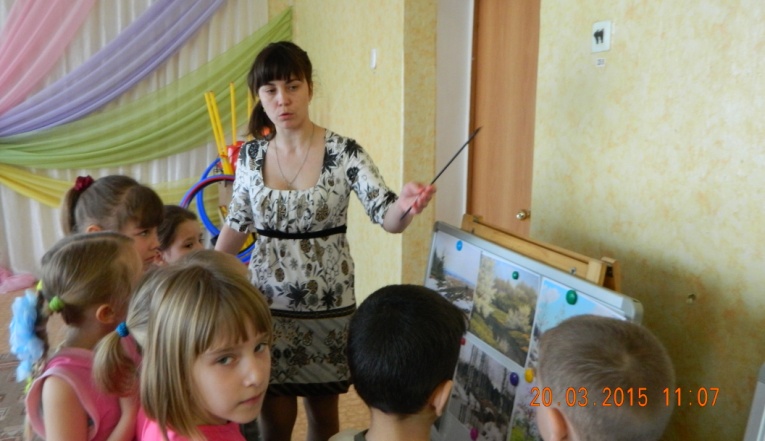 Рассматривая их, так и хочется прочитать стихи о Весне,            напр.  «Волшебница Весна».           Волшебной палочкой взмахнув, Весна сугробы растопила.             И сразу же не отдохнув, ручьям дорогу проложила.             Потом как –будто дирижер она учила петь капели.             И их веселый звонкий хор поет короткую неделю.             И солнцу жарче греть велела дала лучей ему взаймы.             И сразу все зазеленело, как – будто не было зимы.            Как вы думаете, какое настроение предает это стихотворение?Дети: Бодрое, жизнерадостное.М. рук.: А теперь предлагаю спеть песню «Веснянка». (Дети исполняют песню).Восп: Я знаю, что вы очень любите рисовать, давайте вместе с вами в воздухе            нарисуем весеннее солнышко – яркое, большое, красивое (Дети в воздухе            рисуют солнышко).Дети (проговаривая):Я рисую солнышко, солнышко – околнышко!Восп: Нарисовали теплое весеннее солнышко, оно пригрело снег на крышах и            появились первые сосульки. Как они закапали? Дети: Кап-кап-кап! (рисуют в воздухе сверху –вниз, сначала правой рукой, затем левой).М. рук: перед вами лежат музыкальные инструменты, какие бы вы выбрали для           изображения капели?Дети: Треугольник, колокольчик, металлофон. (Дети исполняли и играют на муз.            инструментах «Весенняя капель»).Восп: Долгий путь проделала Весна, чтобы оказаться у нас. А сколько у Весны            месяцев и какие?Дети: Три. Март, Апрель, Май.Восп: Как вы думаете, какому месяцу поэт посвятил эти строки?            Сперва немножку зеленую выставил ножку,             Потом потянулся из всех своих маленьких сил             И тихо спросил: «Я вижу, погода тепла и ясна,             Скажите, ведь правда что это – Весна?» (П. Соловьева).Дети: Марту.Восп: Нет не марту. О марте есть другие слова:           «Первый март пришел, белый снег сошел.» так какому месяцу? Конечно апрелю.             А теперь я вам загадаю загадку:            Уж солнышко греет и птички поют, и  яблони, вишни так ярко цветут.             Все поле покрылось зеленой травой и скоро появится бабочек рой.            О каком весеннем месяце идет речь?Дети: О мае.Восп: Давайте еще раз подойдем к нашей выставке, нашему вернисажу и посмотрим,            какая картина о каком месяце рассказывает? (Дети отвечают). А теперь            подойдем к столу и вы попробуете изобразить ту Весну, которая вам больше            всего понравилась. Ребята, у нас с вами очень сложная задача и перед тем, как            начать ее выполнять нам нужно отдохнуть.(Проводится физминутка).	Упражнение «Цветок».            Вырос высокий цветок на поляне,  -   (руки вверх, ладони прижаты друг к другу, развести                  Утром весенним раскрыл лепестки.   пальцы, слегка округлив их.            Всем лепесткам красоту и питанье – ритмичное движение пальцами           Дружно дают под землей корешки.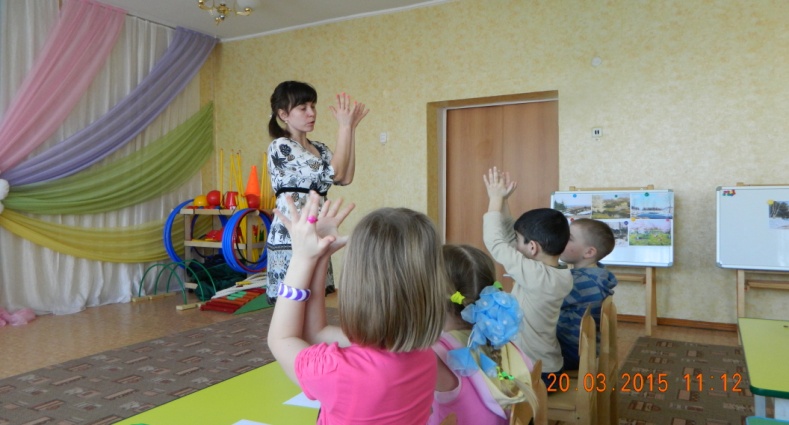            А сейчас я предлагаю вам нарисовать свою картину Весны. Подумайте, какой              сюжет вы хотите нарисовать, чем вы будете рисовать. (Детям предлагается           белая бумага, акварель, восковые мелки, цветные карандаши. Звучит музыка,           дети приступают к рисованию, напоминаю, что рисунок нужно располагать           на все листе бумаги. Уточняю правило смешивания красок особенности             использования восковых мелков. Предупреждаю детей об окончании работы).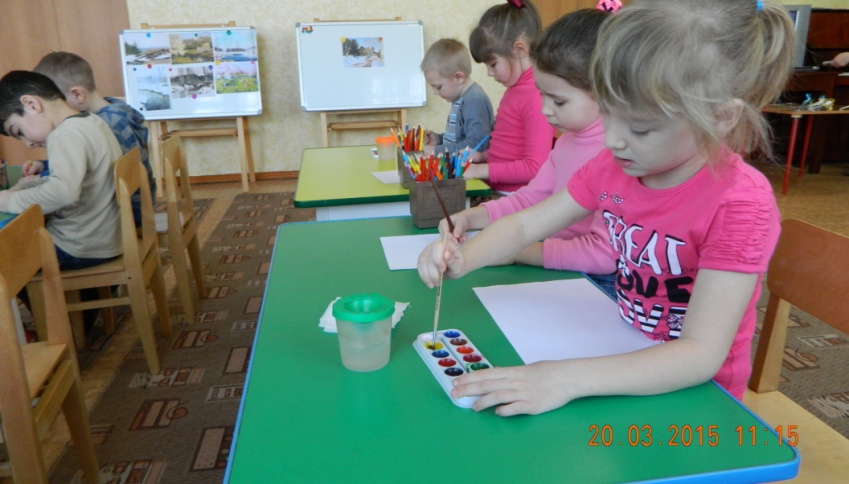 Восп: Ребята, чем мы сегодня занимались?  Что нового узнали? (Рассказ детей).           Теперь давайте сделаем вернисаж из ваших работ. Скажите, пожалуйста, как              называются ваши работы: картины или репродукции? Дети: Картины.Восп: Конечно картины. Ведь вы маленькие художники. Давайте вместе рассмотрим            ваши картины. (Дети рассматривают картины). Ребята, встреча с Весной            закончилась и она оставила вам сюрприз (Угощаю детей конфетами).            Давайте поблагодарим наших гостей и пожелаем им всего самого доброго.            Спасибо за внимание. (Звучит музыка, дети выходят из зала).